OŚWIADCZENIE WNIOSKODAWCY DOTYCZĄCE PRIORYTETU 2/składa Pracodawca, który ubiega się o środki na kształcenie ustawiczne w ramach priorytetu 2/Oświadczam/y w imieniu swoim lub podmiotu, który reprezentuję/my, 
że pracownik:  …………………………..………*(Inicjały - pierwsza litera imienia oraz pierwsza litera nazwiska pracownika)wskazany do objęcia wsparciem w ramach Priorytetu nr 2 spełnia warunki dostępu do priorytetu tj. kształcenie ustawiczne związane jest z zastosowaniem w firmie nowych  procesów, technologii i/lub narzędzi pracy oraz nabyte umiejętności, które objęte są tematyką wnioskowanej formy wsparcia są powiązane z wykonywanymi zadaniami zawodowymi na stanowisku, na którym korzysta lub będzie korzystała z nowych technologii i/lub narzędzi lub wdrażała nowe procesy **………………….                                                                         ………………………………………../data/	/podpis i pieczęć Pracodawcy lub osoby uprawnionej do reprezentowania Pracodawcy/  *  niniejsze oświadczenie należy wypełnić osobno dla każdej osoby  planowanej do objęcia wsparciem w ramach                priorytetu 2** należy dołączyć dokumenty wskazujące, że w ciągu jednego roku przed złożeniem wniosku bądź w ciągu trzech             miesięcy po jego złożeniu zostały/ zostaną zakupione nowe maszyny i narzędzia, bądź będą wdrożone nowe procesy,            technologie i systemy.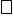 